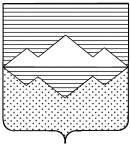 СОБРАНИЕ ДЕПУТАТОВСАТКИНСКОГО МУНИЦИПАЛЬНОГО РАЙОНАЧЕЛЯБИНСКОЙ ОБЛАСТИРЕШЕНИЕот 23 декабря 2020 года №50/8г. СаткаО внесении в порядке законодательной инициативы в Законодательное Собрание Челябинской области проекта закона Челябинской области «О внесении изменений в Закон Челябинской области от 25.11.2016г № 449-ЗО «О налоге на имущество организаций»В соответствии с Уставом (Основным Законом) Челябинской области, Регламентом Законодательного Собрания Челябинской области. Уставом Саткинского муниципального района, в части внесения законодательной инициативы в Законодательное Собрание Челябинской области»,СОБРАНИЕ ДЕПУТАТОВ САТКИНСКОГО МУНИЦИПАЛЬНОГО РАЙОНА РЕШАЕТ: 	1. Внести в порядке законодательной инициативы в Законодательное Собрание Челябинской области проект закона Челябинской области «О внесении изменений в Закон Челябинской области от 25 ноября 2016 года № 449-ЗО «О налоге на имущество организаций».	2. Контроль за исполнением настоящего решения возложить на комиссию по финансам, бюджету и экономической политике.Председатель Собрания депутатовСаткинского муниципального района					Н.П. БурматовПриложение к решению Собрания депутатов Саткинского муниципального района от 23 декабря 2020 года № 50/8Внесен Собранием депутатов Саткинского муниципального районаПроектЗакон Челябинской области«О внесении изменения в Закон Челябинской области от 25 ноября 2016 года № 449-ЗО «О налоге на имущество организаций»	Статья 1. Внести в Закон Челябинской области от  25 ноября 2016 года № 449-ЗО «О налоге на имущество организаций» Южноуральская панорама, 2013, 28 ноября 2016 года; Официальный интернет-портал правовой информации (www.pravo.gov.ru); 1 февраля 2017 года; 6 октября 2017 года; 2 ноября 2017 года; 28 декабря 2017 года; 31 января 2018 года; 5 апреля 2018 года; 5 июля 2018 года; 30 ноября 2018 года; 13 апреля 2020 года; 12 мая 2020 года; 1 июня 2020 года; 30 июня 2020) следующие изменения:1) статью 5 дополнить частью 13 следующего содержания:«13. От уплаты налога освобождаются организации – балансодержатели, осуществляющие деятельность в сфере дорожного хозяйства в отношении автомобильных дорог общего пользования местного значения».	Статья 2. Настоящий Закон вступает в силу со дня его официального опубликования.Губернатор Челябинской области					А.Л. Текслер		Пояснительная записка к проекту закона Челябинской области «О внесении изменения в Закон Челябинской области от 25 ноября 2016 года № 449-ЗО «О налоге на имущество организаций»	Проектом закона Челябинской области «О внесении изменений в Закон Челябинской области «О налоге на имущество организаций»» предлагается освободить от уплаты налога на имущество организации – балансодержателей, осуществляющие деятельность в сфере дорожного хозяйства в отношении автомобильных дорог общего пользования местного значения и сооружений, являющихся неотъемлемой технологической частью указанных объектов, а также объектов благоустройства, расположенных на территории общего пользования в муниципальных образований.В соответствии с Указом Президента РФ от 21.07.2020 N 474 «О национальных целях развития Российской Федерации на период до 2030 года» одним из определяющих ориентиров государственной политики Российской Федерации является национальный проект «Комфортная и безопасная среда для жизни», целью которого является в том числе безопасные и качественные автомобильные дороги, благоустройство территорий.В рамках реализации национальных проектов «Комфортной и безопасной среды для жизни» на муниципальном уровне увеличивается количество вновь создаваемых объектов – автомобильных дорог, скверов, парков, бульваров, площадей, набережных, улиц.Следовательно, у муниципальных образований увеличиваются расходы по их содержанию, в том числе бремя уплаты налогов.С целью качественного содержания и обслуживания этих объектов в муниципальных образованиях созданы муниципальные казенные учреждения. Организация работ по содержанию и ремонту автомобильных дорог и объектов благоустройства предполагает оформление муниципальными казенными учреждениями права оперативного управления на данные объекты. Следовательно, возникает обязанность по уплате налога на имущество организаций. Например, в Саткинском городском поселении объем средств, направляемых на годовое содержание дорог и объектов благоустройства составляет 23,00 млн.руб. Объем предполагаемых налоговых отчислений по налогу на имущество организаций 20,00 млн.руб. В целом все эти расходы составляют 20,5 % процентов собственных доходов бюджета поселения.На основании вышеизложенного, налог на имущество организаций в отношении автомобильных дорог общего пользования местного значения и объектов благоустройства общего пользования составляет значительную часть бюджетов городских и сельских поселений. Освобождение от уплаты налога организации в отношении автомобильных дорог общего пользования местного значения и объектов благоустройства общего пользования позволит направлять бюджетные средства на содержание дорог и благоустройство территорий.ПереченьЗаконов Челябинской области, подлежащих изменению или признанию утратившими
силу в связи с принятием Закона Челябинской области «О внесении изменения в Закон Челябинской области от 25 ноября 2016 года № 449-ЗО «О налоге на имущество организаций»	Принятие Закона Челябинской области «О внесении изменения в Закон Челябинской области от 25 ноября 2016 года № 449-ЗО «О налоге на имущество организаций» не потребует внесения изменений в иные законы Челябинской области.Финансово-экономическое обоснованиепроекта закона Челябинской области «О внесении изменения в Закон Челябинской области от 25 ноября 2016 года № 449-ЗО «О налоге на имущество организаций»Принятие Закона Челябинской области «О внесении изменения в Закон Челябинской области от 25 ноября 2016 года № 449-ЗО «О налоге на имущество организаций» не потребует дополнительных расходов, покрываемых за счет федерального бюджета, бюджета Челябинской области.